РЕШЕТИЛІВСЬКА МІСЬКА РАДА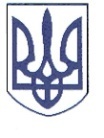 ПОЛТАВСЬКОЇ ОБЛАСТІРОЗПОРЯДЖЕННЯ	05 квітня 2024 року 		    м. Решетилівка				         № 84Про створення тимчасових робочих місць для організації та проведення  громадських робіт     	Керуючись статтею  34 Закону  України  ,,Про  місцеве  самоврядування  в   Україні”,  постановою  Кабінету   Міністрів   України   від   20 березня 2013 року № 175 ,,Про затвердження Порядку організації громадських та інших робіт тимчасового характеру” та  з метою  тимчасового працевлаштування безробітних осіб, які перебувають на обліку центру зайнятості,ЗОБОВ’ЯЗУЮ:	1. Створити у квітні 2024 року 18 тимчасових робочих місць для виконання громадських робіт з екологічного захисту навколишнього середовища з оплатою в розмірі мінімальної заробітної плати.	2. Прийом зареєстрованих безробітних здійснювати на створені тимчасові робочі місця (з 08 квітня 2024 року по 19 квітня 2024 року) з оформленням документів згідно з Кодексом законів про працю України.	3. Контроль за виконанням даного розпорядження залишаю за собою.                                        Міський голова 	               Оксана ДЯДЮНОВА